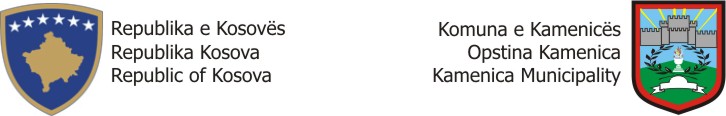 Administrata Komunale - KamenicëN J O F T I MNjoftohen qytetarët se shërbimet në Administratën Komunale në Kamenicë, në Qendrën për Shërbime me Qytetarë, Zyrën e Gjendjes Civile dhe Sektorin e Tatimit në Pronë, do të kryhen edhe gjatë orarit të pauzës (12.00-13.00), duke filluar nga data 05.07.2018, pra këto shërbime do të mund t`i marrin pa ndërprerje gjatë orarit zyrtar të punës 08.00-16.00.Qëllimi i këtij ndryshimi është shmangia e pritjes për bashkëatdhetarët tanë nga diaspora, të cilët gjatë kësaj kohe i kalojnë pushimet në vendin tonë.  